Alternatives Conference 2019 Standing Together, Celebrating Our Gifts, Raising Our VoicesCatholic University Conference Center, Washington, D.C.Conference dates: July 7 - July 11, 2019Exhibits will be open Tuesday, July 9, from 2 p.m. to 9 p.m., and Wednesday, July 10, and Thursday, July 11, from 8 a.m. to 6 p.m.Set up one hour before opening each dayExhibitor applications are due by June 1, 2019.Exhibit Space ApplicationImportant information: This exhibitor application is separate from the conference registration form. Exhibitors can just staff their exhibits, or may also register to attend the conference. Conference registration will give exhibitors admission to all meals. If they would like to stay in the college dorm, they are welcome to sign up for rooms. The link is on the website: www.alternatives-conference.org Exhibit space includes: One 6’ table, two chairs, and complimentary listing in the official conference program. Be sure to list the title of the exhibit as you want it to be printed in the program. WiFi is free in the exhibit space and all university locations. The exhibits will be in the Pryzbyla Center close to the main meeting room, the dining hall, and most workshop rooms. Name of sponsoring organization (or exhibit title) for conference program:Exhibitor information:Contact Name:Company/Organization:Address:City: State: Zip Code:Email:Phone:Electricity needed:Exhibit space fees: **Alternatives 2019 is in need of sponsors for the conference. Please see https://www.alternatives-conference.org/sponsorship/ __ Mental Health Provider/Support Organization: $250 per table (by May 1, 2019) $300 per table (May 2 - June 1, 2019)__ Peer Programs: $50 per table (please get your form in early as we expect exhibit spaces to sell out)Payment information: (Payment must be received with form to reserve a space.)__ Check enclosed: payable to NCMHR, Check # ___________ Credit Card:   __ AMEX   __ Mastercard    __Visa    __ DiscoverCC# _______________________________________________________Expiration date: ________________CVC# (On the back of most cards; on the front of AMEX cards) __________Purchaser’s/Cardholder’s Name and Signature: _______________________________________________________________________ I authorize Alternatives 2019 to charge my credit card.Submit via email: Email the completed application to: info@ncmhr.orgFax: 978-681-6426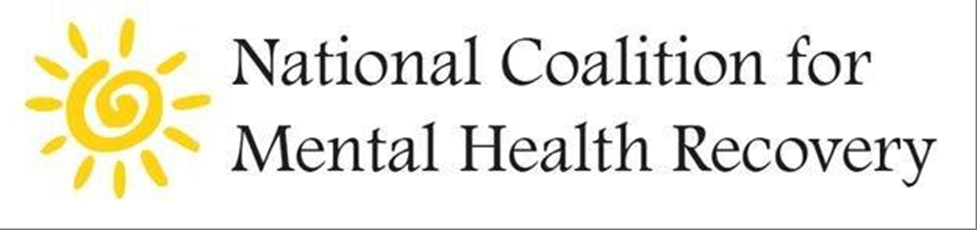 